УКРАЇНАЧЕРНІГІВСЬКА  МІСЬКА  РАДАВИКОНАВЧИЙ  КОМІТЕТ. Чернігів, вул. Магістратська, 7_______________________________________тел 77-48-08ПРОТОКОЛ № 26			засідання виконавчого комітету міської радим. Чернігів						Розпочато засідання о 12.05                                                                                   Закінчено засідання о 12.20                                                                                                 13 серпня  2018 рокуМіський голова								В. А. АтрошенкоСекретар міської ради 							М. П. Черненок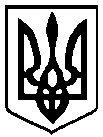                                                 Брали участь у засіданні:                                                Брали участь у засіданні:                                                Брали участь у засіданні:Головує:Головує:Атрошенко В. А. Атрошенко В. А. міський голова Члени виконавчого комітету міської ради:Атрощенко О. А.Атрощенко О. А.заступник міського голови Ломако О. А.Ломако О. А.заступник міського голови Фесенко С. І. Фесенко С. І. заступник міського голови – керуючий справами виконкому Черненко А. В.Черненко А. В.заступник міського голови Черненок М. П.Черненок М. П.секретар міської ради Хоніч О. П.Хоніч О. П.заступник міського голови Відсутні члени виконавчого комітету міської ради:Власенко Ю. Д.Власенко Ю. Д.представник міської організації Всеукраїнського об’єднання "Батьківщина" Козир О. І.Козир О. І.головний архітектор проектів приватного підприємства «АРДІ КА» Шевченко О. В.Шевченко О. В.перший заступник міського голови Запрошені на засідання виконавчого комітету міської ради:Гаценко О. О.Гаценко О. О.- заступник начальника юридичного відділу міської ради (1 - 2)Гліб Т. Л.Гліб Т. Л.- радник міського голови (1 - 2)Журавльова Ю. Ю.Журавльова Ю. Ю.- начальник відділу управління економічного розвитку міста міської ради  (1 - 2)Куц Я. В.Куц Я. В.-   начальник     управління     житлово-комунального                  господарства міської ради (1 - 2)Лисенко О. Ю.Лисенко О. Ю.- начальник фінансового управління міської ради (1 - 2)Подорван А. Ф.Подорван А. Ф.- радник міського голови (1 - 2)Редік А. В.Редік А. В.- начальник загального відділу міської ради (1 - 2)Шевчук О. І.Шевчук О. І.- начальник управління культури та туризму міської ради (1 - 2)Ніхто з членів виконавчого комітету міської ради не повідомив про реальний або потенційний конфлікт інтересів відповідно до Закону України «Про запобігання корупції».Ніхто з членів виконавчого комітету міської ради не повідомив про реальний або потенційний конфлікт інтересів відповідно до Закону України «Про запобігання корупції».Ніхто з членів виконавчого комітету міської ради не повідомив про реальний або потенційний конфлікт інтересів відповідно до Закону України «Про запобігання корупції».1. СЛУХАЛИ:	Про перекриття руху автотранспорту Про перекриття руху автотранспорту Доповідав:                                  Куц Я. В.Виступив:                                   Атрошенко В. А.Доповідав:                                  Куц Я. В.Виступив:                                   Атрошенко В. А.ГОЛОСУВАЛИ:"ЗА" – одноголосно"ЗА" – одноголосноВИРІШИЛИ:Рішення № 391 додається.Рішення № 391 додається.2. СЛУХАЛИ:	Про внесення змін до Програми підтримки малого та середнього підприємництва у місті Чернігові на              2017-2020 роки (зі змінами)Про внесення змін до Програми підтримки малого та середнього підприємництва у місті Чернігові на              2017-2020 роки (зі змінами)Доповідала:                                Журавльова Ю. Ю.Виступили:                                 Атрошенко В. А.Доповідала:                                Журавльова Ю. Ю.Виступили:                                 Атрошенко В. А.                                                    Лисенко О. Ю.                                                    Лисенко О. Ю.ГОЛОСУВАЛИ:"ЗА" – одноголосно"ЗА" – одноголосноВИРІШИЛИ:Рішення № 392 додається.Рішення № 392 додається.